В канун праздника Дня Святого Валентина, Отдел молодежи, спорта и туризма выступил организатором круглого стола на тему «О влиянии праздника Дня Святого Валентина на христианскую и мусульманскую молодежь». На встречу были приглашены отец Александр и Рафис хазрат Сайфуллин, а так же студенты Бугульминских филиалов «ИЭУП» и «КНИТУ». Между студентами и гостями завязался достаточно оживленный спор о влиянии и развращении молодежи праздником Днем святого Валентина. У каждого дискутирующего оказалось собственное мнение на данную проблему, что подчеркнуло эрудицию бугульминских студентов.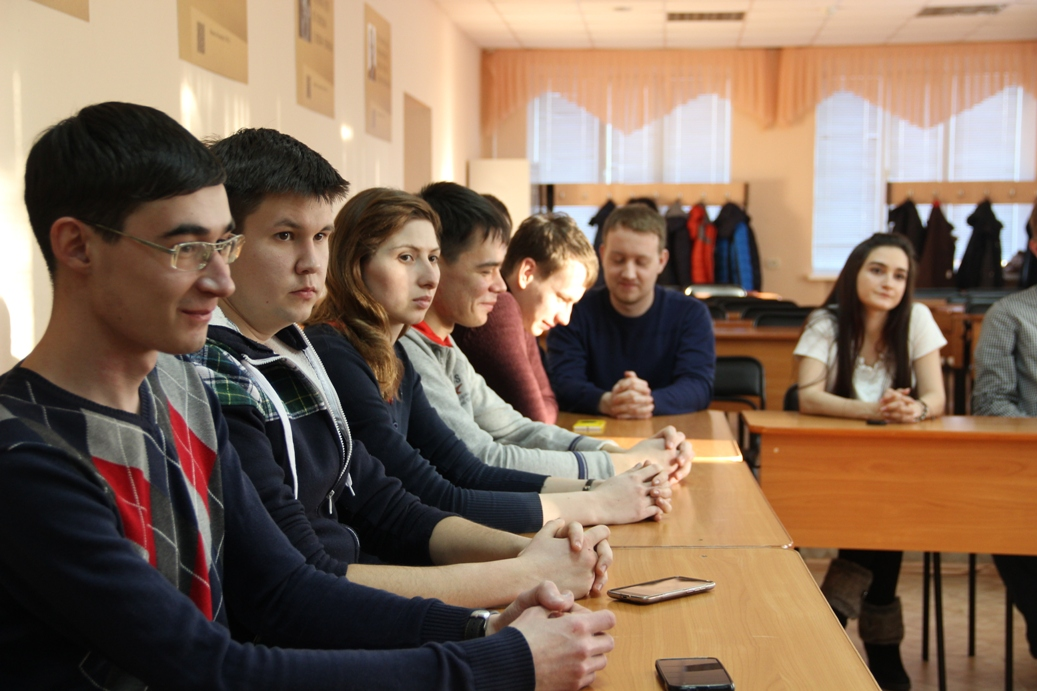 